Figure 5.4 How countries compare on Hofstede’s dimension of national culture.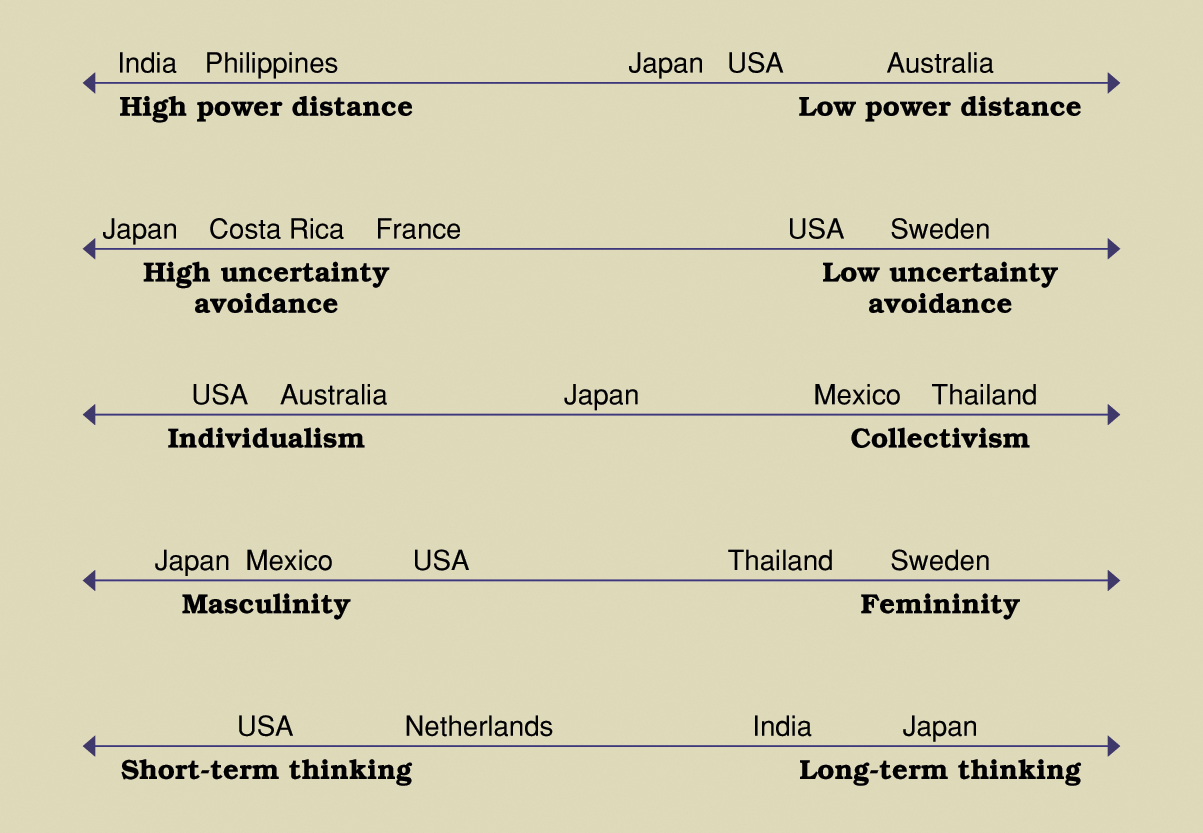 